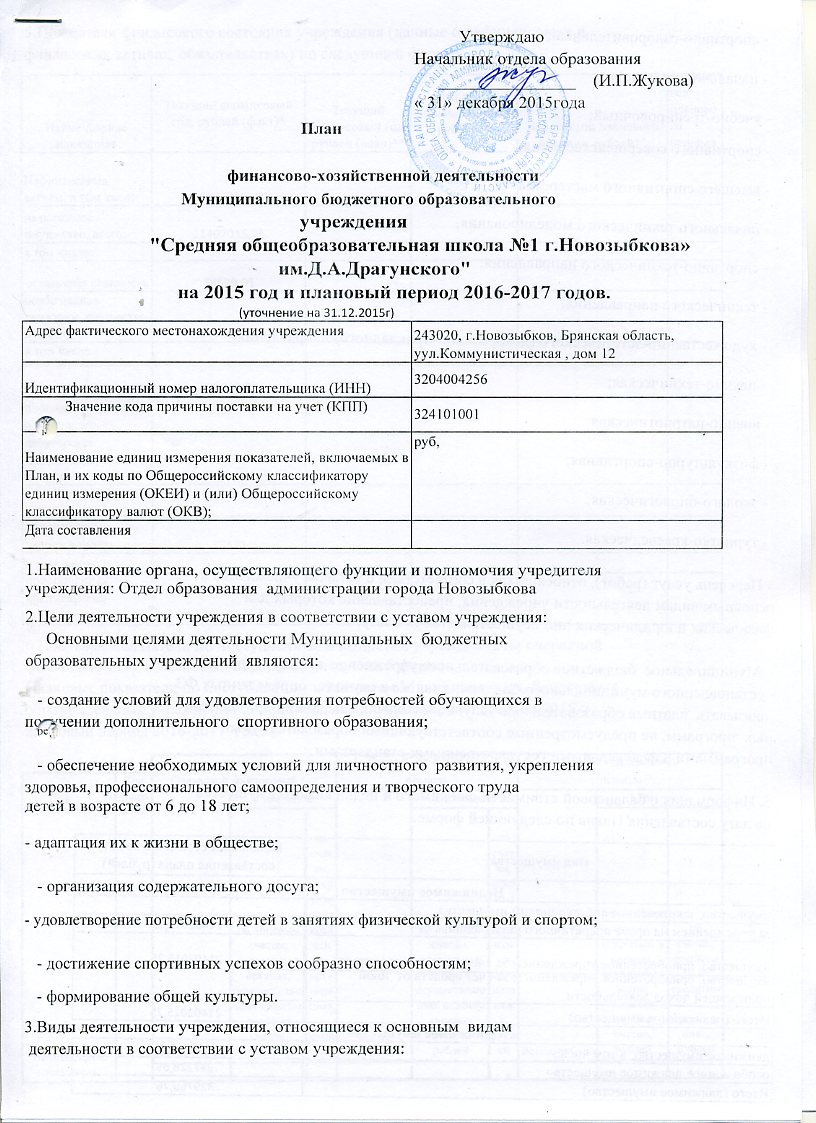 начальной подготовки;учебно-тренировочный;спортивного совершенствования;высшего спортивного мастерстваначального технического моделирования;спортивно-технического направления;технического направления;художественно-эстетического (декоративно-прикладного) направления.научно-техническая;военно-патриотическая;физкультурно-спортивная;эколого-биологическая;туристко-краеведческая..Перечень услуг (работ), относящихся в соответствии с уставом учреждения к основным видам деятельности учреждения, предоставление которых для физических и юридических лиц осуществляется за плату;Муниципальное  бюджетное образовательноее учреждение  вправе сверх установленного муниципального  задания, а так же в случаях, определенных ФЗ оказывать  платные образовательные услуги , выходящие за рамки образователь- ных  программ, не предусмотренные соответствующими образовательными программами и федеральными государственными стандартами.5. Информация о балансовой стоимости движимого и недвижимого имущества на дату составления Плана по следующей форме:Движимое имущество.Показатели финансового состояния учреждения (данные о нефинансовых ифинансовых активах, обязательствах) по следующей форме:.Плановые показатели по поступлениям и выплатам учреждения на очередной финансовый год и плановый период по следующей форме:Плановые показатели по поступлениям и выплатам Муниципальных  бюджетных образовательных учреждений дополнительного образования детей на 2015 и плановый период 2016-2017  годовДиректор МБОУ "СОШ №1"	А.В.ЩипакинВид имуществаБалансовая стоимость на дату составления плана (рублей)Недвижимое имуществоНедвижимое имуществоимущество, закрепленное собственником имуществаза учреждением на праве оперативного управления21402015,25имущество, приобретенное учреждением за счет средств учредителя21402015,25имущество, приобретенное учреждением за счет средств от  инойприносящей доход деятельностиИтого (недвижимое имущество)21402015,25движимое имущество, в том числе7329769,76особо ценное движимое имущество947228,65Итого (движимое имущество)329769,76Наименование показателяТекущий финансовый год, рублей (факт)*Текущий финансовый год, рублей (план)**Очередной финансовый год, рублей**Первый год планового периода, рублей**Второйгод планово го периода,Нефинансовые активы, в том числе:28731785,01недвижимое имущество, всего:21402015,25в том числе:остаточная стоимость38529,01особо ценноедвижимое имущество, всего947228,65в том числе:остаточная стоимость646662,72Финансовые активы, в том числе:дебиторская задолженность по доходам28821,48Обязательства, в томчислекредиторская задолженность35471в том числе:просроченнаякредиторская задолженностьОчередной финансовый годОчередной финансовый годОчередной финансовый годПервый год плановогопериодаПервый год плановогопериодаПервый год плановогопериодаВторой год плановогопериодаВторой год плановогопериодаВторой год плановогопериодаНаименование показателяКоданали тикиОчередной финансовый годОчередной финансовый годОчередной финансовый годПервый год плановогопериодаПервый год плановогопериодаПервый год плановогопериодаВторой год плановогопериодаВторой год плановогопериодаВторой год плановогопериодаНаименование показателяКоданали тикиВсего, рублейв том числев том числеВсего, рублейв том числев том числеВсего, рублейв том числев том числеНаименование показателяКоданали тикиВсего, рублейпо лицевым счетам, открытым в органах, осуществляю щих ведение лицевых счетов, рублейпо счет ам, откр ыты м в кред итн ых орга низа циях,рубл ейВсего, рублейпо лицевым счетам, открытым в органах, осуществляю щих ведение лицевых счетов, рублейпо счет ам, откр ыты м в кред итн ых орга низа ция х, рубл ейВсего, рублейпо лицевым счетам, открытым в органах, осуществля ющих ведение лицевых счетов, рублейпо счетам, открыты м в кредитны х организа циях, рублейНаименование показателяКоданали тикиОстаток средствна начало периодаХ178159,64178159,64Поступления, всего, в том числе:Х21769707,4421769707,4421024408,721024408,720550914,2520550914,25поступления отоказания учреждением услуг (выполнения работ), относящихся в1301220647,651220647,651220647,651220647,651220647,651220647,65субсидии на выполнение муниципального задания (задания учредителя)18019732006,5319732006,5319591134,0519591134,0519118639,619118639,6целевыесубсидии (субсидии на иные цели)180765640,91765640,91212627212627211627211627бюджетныеинвестиции180иные доходы18051412,3551412,35Выплаты, всего, в том числе:Х21947867,0821947867,0819803761,0519803761,0519330266,619330266,6Заработная плата2110012915151,6712915151,6712950961,2512950961,2512950961,2512950961,25на выполнениемуниципальног о задания (задания учредителя)12883951,6712883951,6712938961,2512938961,2512938961,2512938961,25на исполнениепо целевым субсидиям120001200012000120001200012000на оказание услуг на платной основе192001920000доплата заклассное руководство21102000000на выполнение муниципальног о задания (задания учредителя)000000на исполнениепо целевым субсидиям000000на оказание услуг на платной основе000000Прочие выплаты21200100010001000100000на выполнение муниципальног о задания (задания учредителя)000000на исполнение по целевым субсидиям100010001000100000на оказание услуг на платной основе000000Компенсация на книгоиздательск ую продукцию21201000000на выполнениемуниципальног о задания (задания учредителя)000000на исполнение по целевым субсидиям000000на оказание услуг на платной основе000000Начисления на выплаты по оплате труда213003868010,593868010,593888902,953888902,953888902,953888902,95на выполнение муниципальног о задания (задания учредителя)3850288,753850288,753885278,953885278,953885278,953885278,95на исполнение по целевым субсидиям362436243624362436243624на оказание услуг на платной основе14097,8414097,8400Начисления на выплаты по оплате труда21302000000на выполнениемуниципальног о задания (задания000000на исполнение по целевым субсидиямна оказание услуг на платной основеУслуги связи2210012174,312174,312174,312174,312174,312174,3на выполнениемуниципальног о задания (задания учредителя)12174,312174,312174,312174,312174,312174,3на исполнениепо целевым субсидиям000000на оказание услуг на платной основе000000Транспортные услуги22200000000на выполнениемуниципальног о задания (задания учредителя)000000на исполнение по целевым субсидиям000000на оказание услуг на платной основе000000Оплата отопления и технологических нужд22301892312,17892312,17892312,17892312,17539025,77539025,77на выполнение муниципальног о задания (задания учредителя)892312,17892312,17892312,17892312,17539025,77539025,77на исполнение по целевым субсидиям000000на оказание услуг на платной основе00000Оплата потребления газа22302000000на выполнениемуниципальног о задания (задания учредителя)000000на исполнение по целевым субсидиям00000на оказание услуг на платной основе00000Оплата потребления электрической энергии22303324307,74324307,74324307,74324307,74324307,74324307,74на выполнениемуниципальног о задания (задания учредителя)324307,74324307,74324307,74324307,74324307,74324307,74на исполнение по целевым субсидиям000на оказание услуг на платной основе00000Оплата водоснабжения помещений2230415792,4815792,4815792,4815792,4815792,4815792,48на выполнениемуниципальног о задания (задания учредителя)15792,4815792,4815792,4815792,4815792,4815792,48на исполнение по целевым субсидиям000000на оказание услуг на платной основе000000Оплата услугассенизации22305000000на выполнение муниципальног о задания (задания учредителя)0000на исполнение по целевым субсидиям0000на оказание услуг на платной основе0000Работы, услугипо содержанию имущества22500228667,81228667,8183544,9983544,9983544,9983544,99на выполнениемуниципальног о задания (задания учредителя)83544,9983544,9983544,9983544,9983544,9983544,99на исполнение по целевым субсидиям122642,82122642,820000на оказание услуг на платной основе22480224800000Капитальный ремонт объектов непроизводствен ного назначения22501000000на выполнениемуниципальног о задания (задания учредителя)00000на исполнение по целевым субсидиям000000на оказание услуг на платной основе0000Прочие работы,услуги22600226684,52226684,52198527,86198527,86198527,86198527,86на выполнение муниципальног о задания (задания учредителя)198527,86198527,86198527,86198527,86198527,86198527,86на исполнение по целевым субсидиям000000на исполнение бюджетных инвестиций000000на оказание услуг на платной основе28156,6628156,660000Пособия по социальной помощи населению26200364036405610561056105610муниципальног о задания (задания учредителя)364036405610561056105610на исполнение по целевым субсидиям0000на оказание услуг на платной основе000000Прочие расходы29000588162,58588162,58278434,61278434,61204053,27204053,27муниципального задания (задания учредителя)13208,1913208,1913208,1913208,1913208,1913208,19на исполнение по целевым субсидиям15230152300000на исполнение бюджетных инвестиций00000на оказание услуг на платной основе16829168290000- налогиХ542895,39542895,39265226,42265226,42190845,08190845,08на выполнение муниципальног о задания (задания учредителя)542895,39542895,39265226,42265226,42190845,08190845,08на исполнение по целевым субсидиям000000на исполнение бюджетных инвестиций000000на оказание услуг на платной основе000000Увеличение стоимости основных средств31000274884,09274884,09196003196003196003196003на выполнение муниципальног о задания (задания учредителя)000000на исполнение по целевым субсидиям255894,09255894,09196003196003196003196003на исполнение бюджетных инвестиций000на оказание услуг на платной основе1899018990Увеличениестоимости материальных запасов34000228332,93228332,93950009500050173,2950173,29на выполнение муниципальног о задания (задания учредителя)50173,2950173,29950009500050173,2950173,29на исполнение по целевым субсидиям000000на исполнение бюджетных инвестиций0000на оказание услуг на платной основе178159,64178159,640000- питание340022368746,22368746,2861189,7861189,7861189,7861189,7на выполнениемуниципальног о задания (задания учредителя)861189,7861189,7861189,7861189,7861189,7861189,7на исполнение по целевым субсидиям3552503552500000на исполнение бюджетных инвестиций000000на оказание услуг на платной основе1152306,51152306,50000------